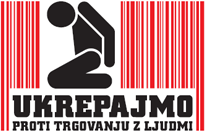 Poročilo Medresorske delovne skupineza boj proti trgovini z ljudmi za leto 2021Ljubljana, april 2021KAZALOUvod	…….	……….. 31	Zakonodaja in politike	…..	……….. 41.1	Spremembe zakonodaje	41.2	Izvajanje aktivnosti v skladu s sprejetimi državnimi in mednarodnimi obveznostmi	42 	Preprečevanje		………...62.1	Ozaveščanje širše javnosti	62.1.1	Evropski in svetovni dan boja proti trgovini z ljudmi	6 2.1.4	Druge aktivnosti	72.2	Ozaveščanje ciljnih rizičnih skupin	72.2.1	Ozaveščanje otrok in mladostnikov	72.2.2	Preventivno delovanje na področju ozaveščanja in preprečevanja trgovine z ljudmi v romski skupnosti	………………………………………………………………………………………………………...82.3	Ozaveščanje in usposabljanje strokovne javnosti	93	Odkrivanje, preiskovanje in pregon kaznivih dejanj trgovine z ljudmi	……………….	……….113.1	Dejavnosti policije	113.1.1	Trgovina z ljudmi po 113. členu KZ-1	113.1.2	Druga kazniva dejanja	133.2	Dejavnosti Specializiranega državnega tožilstva in okrožnih državnih tožilstev	153.2.1	Kaznivo dejanje »trgovina z ljudmi« (113. člen KZ-1)	153.2.2	Kaznivo dejanje »zloraba prostitucije« (175. člen KZ-1)	183.2.3	Ugotovitve Specializiranega državnega tožilstva Republike Slovenije	193.3	Dejavnosti Inšpektorata Republike Slovenije za delo	203.4	Dejavnosti Finančne uprave Republike Slovenije	224 	Pomoč in zaščita za žrtve trgovine z ljudmi	…..	……….234.1	Program Oskrba žrtev trgovine z ljudmi – krizna namestitev	234.2	Program Oskrba žrtev trgovine z ljudmi – namestitev v varnem prostoru	234.3 	Projekt Reintegracija žrtev trgovine z ljudmi	244.4	Projekt Informiranje žrtev trgovine z ljudmi, spolnega nasilja in nasilja po spolu v postopkih priznanja mednarodne zaščite (PATS)	244.5	Projekt Podpora osebam v prostituciji in pri izhodu iz nje	245	Mednarodne dejavnosti in partnerstva	……..	……….265.1	Mednarodne dejavnosti	265.1.1	Nacionalna koordinatorica za boj proti trgovini z ljudmi in SPBTL	265.1.2	Policija	275.1.3	MZZ	285.1.4	IRSD	285.1.5	FURS	285.2	Partnerstva in raziskave	28Sklep	….	……….30UvodMedresorska delovna skupina za boj proti trgovini z ljudmi (v nadaljevanju: MDS TZL ali medresorska delovna skupina), ki deluje od leta 2003 in jo vodi nacionalna koordinatorica za boj proti trgovini z ljudmi (v nadaljevanju: nacionalna koordinatorica), je tudi v letu 2021 izvajala naloge v okviru svojih pristojnosti in aktivnosti, določenih v Akcijskem načrtu za boj proti trgovini z ljudmi za obdobje 2021–2022. Nacionalni koordinatorici je strokovno podporo pri njenem delu nudila Služba za preprečevanje in boj proti trgovini z ljudmi na Ministrstvu za notranje zadeve (v nadaljevanju: SPBTL).Poročilo o delu MDS TZL za leto 2021 povzema izvedene aktivnosti na področju preprečevanja trgovine z ljudmi in boja proti njej v petih poglavjih. V prvem poglavju so predstavljene spremembe na področju zakonodaje in aktivnosti v skladu s sprejetimi državnimi in mednarodnimi obveznostmi. Poročilo v nadaljevanju opisuje dejavnosti preprečevanja trgovine z ljudmi, ki vključujejo različne oblike ozaveščanja širše javnosti, rizičnih skupin potencialnih žrtev trgovanja ter usposabljanja strokovne javnosti, katere delo je povezano z navedeno problematiko. Poglavje o odkrivanju, preiskovanju in pregonu kaznivih dejanj zajema poročilo o delu policije in tožilstev, katerih vloga je na tem področju ključnega pomena. Ker se problematika trgovine z ljudmi v širšem pomenu prepleta tudi s problematiko delovnega izkoriščanja ter zaposlovanja in dela na črno, so v tem poglavju predstavljene tudi dejavnosti Inšpektorata Republike Slovenije za delo (v nadaljevanju: IRSD) in Finančne uprave Republike Slovenije (v nadaljevanju: FURS). Četrto poglavje obsega informacije o pomoči žrtvam trgovine z ljudmi in njihovi oskrbi, v zadnjem poglavju pa so opisane mednarodne aktivnosti MDS TZL v letu poročanja in partnerstva na državni ravni.Zakonodaja in politike1.1	Spremembe zakonodajeDržavni zbor Republike Slovenije je 3. marca 2021 sprejel Zakon o spremembah in dopolnitvah Zakona o prijavi prebivališča (v nadaljevanju: ZPPreb-1A), ki je bil 12. marca 2021 objavljen v Uradnem listu Republike Slovenije št. 36/2021. V 19. členu, ki ureja določitev zakonskega prebivališča, je bil na predlog MDS TZL dodan nov peti odstavek. Ta določa, da upravna enota v postopku ugotavljanja začasnega prebivališča določi zakonsko prebivališče tujcu, ki ima dovoljenje za začasno prebivanje, potrdilo o prijavi prebivanja ali vizum za dolgoročno prebivanje in je žrtev nasilja v družini ali žrtev trgovine z ljudmi, če mu po določbah tega zakona stalnega ali začasnega prebivališča ne more prijaviti, in sicer na naslov centra za socialno delo, na območju katerega ima ali je imel nazadnje prijavljeno začasno prebivališče ali centra za socialno delo, ki je podal predlog oziroma soglasje za prijavo. To zakonsko prebivališče ima naravo začasnega prebivališča. Možnost prijave zakonskega prebivališča samo na podlagi soglasja centra za socialno delo bo omogočala hitrejše odločanje v postopku prijave, saj v tem primeru dodatno dokazovanje ne bo potrebno. ZPPreb-1A se je pričel uporabljati 27. junija 2021. 30. marca 2021 je Državni zbor Republike Slovenije sprejel tudi Zakon o spremembah in dopolnitvah Zakona o tujcih (v nadaljevanju: ZTuj-2F), ki je bil objavljen v Uradnem listu Republike Slovenije št. 57/21. Z dopolnitvijo prvega odstavka 50. člena se uvaja nov razlog, na podlagi katerega lahko policija žrtvi trgovine z ljudmi (in žrtvi družinskega nasilja) dovoli zadrževanje za čas 90 dni, in sicer zaradi obstoja osebnih okoliščin, ki utemeljujejo prebivanje žrtve v Republiki Sloveniji. Gre za prenos določb  Istanbulske konvencije in določbe prvega odstavka 14. člena Konvencije Sveta Evrope o ukrepanju proti trgovini z ljudmi. Dodatno lahko na podlagi obstoja razloga osebnih okoliščin, ki utemeljujejo prebivanje žrtve v Republiki Sloveniji, žrtev trgovine z ljudmi (in žrtev družinskega nasilja) pridobita tudi dovoljenje za začasno prebivanje. Dovoljenje, izdano za primer obstoja osebnih okoliščin, se bo upravičencu izdalo za čas trajanja teh okoliščin, vendar ne dlje kot za eno leto, z možnostjo podaljšanja do enega leta. V luči okrepitve sodelovanja z izvornimi državami žrtev trgovine z ljudmi je MNZ v letu 2021 podalo pobudo za sklenitev štirih izvedbenih protokolov s posameznimi državami jugovzhodne Evrope o sodelovanju na področju boja proti trgovini z ljudmi in zlorabi otrok. Protokol ureja področja, povezana s preprečevanjem trgovine z ljudmi, identifikacijo, napotitvijo, zaščito in prostovoljnim vračanjem žrtev trgovine z ljudmi ter zaščito otrok, ki so žrtve vseh oblik zlorab. 3. decembra 2021 je bil podpisan protokol o sodelovanju z Republiko Črno goro, 18. marca 2022 pa z Republiko Severno Makedonijo. V nadaljevanju leta sledi še podpis protokolov z Republiko Srbijo in Republiko Bosno in Hercegovino.1.2	Izvajanje aktivnosti v skladu s sprejetimi državnimi in mednarodnimi obveznostmiMedresorska delovna skupina za boj proti trgovini z ljudmi (MDS TZL) se je v letu 2021 sestala trikrat, dvakrat pa je bil z namenom obravnave tematik s področja prisilnega dela sklican sestanek delovne skupine v ožji sestavi. MDS TZL je obravnavala aktualne teme s področja boja proti trgovini z ljudmi in sprejemala sklepe za učinkovitejše izvajanje politik na tem področju. Pripravila je tudi Akcijski načrt za boj proti trgovini z ljudmi za obdobje 2021-2022, ki ga je potrdila Vlada Republike Slovenije 4. marca 2021, in letno poročilo o delu MDS TZL za leto 2020, s katerim se je Vlada Republike Slovenije seznanila 3. junija 2021.Delo MDS TZL so zaznamovale tudi številne aktivnosti na področju usklajevanja konkretnih primerov nameščanja žrtev trgovine z ljudmi, o katerih v skladu s Priročnikom o identifikaciji, pomoči in zaščiti žrtev trgovine z ljudmi razpravlja in odloča za to posebej imenovana večdisciplinarna skupina.Junija 2021 se je za Slovenijo začel tretji krog ocenjevanja glede implementacije Konvencije Sveta Evrope o ukrepanju proti trgovini z ljudmi. Medresorska delovna skupina za boj proti trgovini z ljudmi je pripravila odgovore obsežen vprašalnik Sveta Evrope, s katerimi se je 11. novembra 2021 seznanila Vlada RS.V okviru drugih mednarodnih mehanizmov poročanja Slovenije o trgovini z ljudmi je SPBTL v letu 2021 pripravila različne prispevke na podlagi zaprosil Urada Združenih narodov za droge in kriminal (UNODC), Organizacije za varnost in sodelovanje v Evropi (OVSE) ter posebne poročevalke Združenih narodov za trgovino z ljudmi, posebej žensk in otrok. Sodelovala je tudi pri pripravi poročila Mednarodne organizacije dela o odpravi vseh oblik prisilnega ali obveznega dela, v sodelovanju  s SDT, Policijo in MP pa je pripravila odgovore na obsežen vprašalnik Sveta Evrope glede uporabe spleta in drugih sodobnih tehnologij pri trgovini z ljudmi.SPBTL je sodelovala tudi s kontaktno točko Evropske migracijske mreže (EMN) v Sloveniji pri pripravi študije o identifikaciji in zaščiti žrtev trgovine z ljudmi. Za Evropsko komisijo je s pristojnimi institucijami uskladila statistične podatke za leti 2019 in 2020 ter pripravila vsebinski prispevek za 4. poročilo o napredku EU na področju boja proti trgovini z ljudmi. V skladu z usklajeno prakso je SPBTL tudi v letu 2021 sodelovala pri pripravi letnega poročila o trgovini z ljudmi Ministrstva za zunanje zadeve Združenih držav Amerike, ki je Republiko Slovenijo ponovno uvrstilo v skupino držav, ki v celoti izpolnjujejo minimalne standarde v boju proti trgovini z ljudmi (t. i. TIER 1).2 	PreprečevanjeTudi v letu 2021 je na delo MDS TZL pri izvajanju preventivnih aktivnosti močno vplivala epidemija nalezljive bolezni SARS-CoV-2 (v nadaljevanju: epidemija COVID-19). Usposabljanja strokovnjakov, ki se pri svojem delu ukvarjajo s problematiko trgovine z ljudmi, so se izvajala v bistveno manjšem obsegu kot v preteklosti. SPBTL je novembra 2021 začela izvajati sistematično ozaveščanje otrok in mladoletnikov v osnovnih in srednjih šolah, nadaljevale pa so se tudi druge ustaljene aktivnosti za ozaveščanje in preprečevanje trgovine z ljudmi, tudi v romski skupnosti.2.1	Ozaveščanje širše javnosti												2.1.1	Evropski in svetovni dan boja proti trgovini z ljudmiV okviru slovenskega predsedovanja Svetu je bila v sodelovanju z mrežo nacionalnih koordinatorjev za boj proti trgovini z ljudmi jugovzhodne Evrope (v nadaljevanju: NATC JVE) ob evropskem dnevu boja proti trgovini z ljudmi 18. oktobra izvedena informativna kampanja, osredotočena na problematiko nekaznovanosti storilcev trgovine z ljudmi. Predstavniki mreže NATC JVE so v ta namen sprejeli skupno izjavo za okrepitev ukrepov za odpravo nekaznovanosti kaznivih dejanj trgovine z ljudmi in na svojih profilih na družbenih omrežjih objavljali informativna sporočila, namenjena tako splošni in strokovni javnosti kot tudi potencialnim žrtvam. 18. oktobra 2021 je bilo na spletni strani Vlade RS objavljeno sporočilo za javnost, ki so ga na svojih spletnih straneh delile tudi druge institucije, ki sodelujejo v MDS TZL. UKOM je posodobil infografiko s statističnimi podatki o trgovini z ljudmi v Sloveniji v obdobju 2010–2020 in jo hkrati s sporočilom za javnost poslal medijem. Slovenska karitas je ob svetovnem dnevu boja proti trgovini z ljudmi 30. julija 2021  na različne medijske  hiše naslovila sporočilo za javnost, ki so ga nekateri povzeli na svojih kanalih obveščanja.2.1.2	Spletno mestoTudi v letu 2021 je UKOM zagotavljal posodabljanje vsebin na osrednjem spletnem mestu gov.si v slovenskem (https://www.gov.si/zbirke/projekti-in-programi/boj-proti-trgovini-z-ljudmi/http://www.vlada.si/boj_proti_trgovini_z_ljudmi/) in angleškem jeziku. Vsebina spletne strani je bila na več različnih zavihkih osvežena z aktualnimi podatki za tekoče leto.2.1.3	MedijiPo dostopnih podatkih so slovenski tiskani, elektronski in spletni mediji objavili preko 15 prispevkov na temo trgovine z ljudmi. Mediji so največ pozornosti namenili predvsem aktivnostim odkrivanja in pregona kaznivih dejanj trgovine z ljudmi. Nekateri mediji so poročali o evropskem dnevu boja proti trgovini z ljudmi, pri čemer so povzemali sporočilo MDS TZL ter navajali izjave nacionalne koordinatorice ter nevladnih in humanitarnih organizacij. Temo so obravnavali tudi v kontekstu pandemije ter pri tem opozarjali na selitev zlorab na splet in na povečano ranljivost žrtev, zlasti otrok.Društvo Ključ je v letu 2021 zabeležilo 8 pojavljanj v zvezi s trgovino z ljudmi ter 10 v zvezi s promocijo Hiše strahov.  2.1.4	Druge aktivnostiDruštvo Ključ je sodelovalo pri izvedbi projekta Hiša strahov, ki je bila odprta od 25. do 31. oktobra 2021. Cilj pripravljavcev Hiše strahov je bil vzbujanje empatije obiskovalcev skozi izkustveno doživljanje, hkrati pa njihovo ozaveščanje in informiranje o ključnih organizacijah, ki nudijo pomoč osebam, ki imajo izkušnjo različnih oblik nasilja, med drugim tudi trgovanja z ljudmi. Obiskovalci so se po ogledu lahko pogovorili tudi s strokovnjaki in strokovnjakinjami na tem področju. Hišo strahov je v sedmih dneh obiskalo 250 ljudi, ob odprtju  je potekala tudi kratko novinarska konferenca. Mediji so o Hiši strahov poročali pozitivno (Dnevnik, Večer, RTVSLO, A Kanal, Radio Slovenija, STA ter elektronski mediji).V letu 2021 je Slovenska Karitas v pogodbe o sofinanciranju projekta Oskrba žrtev trgovine z ljudmi – krizna namestitev učencem in svetovalnim delavcem v šolah posredovala preventivno gradivo, v katerih mlade opozarja na nevarnosti in pasti trgovine z ljudmi. Prav tako je gradivo posredovala udeležencem drugih prireditev, na katerih smo ozaveščali tudi o problematiki trgovanja z ljudmi, čeprav so bili tovrstni dogodki zelo okrnjeni zaradi ukrepov v državi, ki so se vrstili zaradi preprečevanja posledic Covid-19. 2.2	Ozaveščanje ciljnih rizičnih skupinOzaveščanje otrok in mladostnikov Aktivnosti SPBTLSkladno z Akcijskim načrtom za boj proti trgovini z ljudmi za obdobje 2021 – 2022 je SPBTL novembra 2021 pričela z izvajanjem delavnic za sistematično ozaveščanje otrok in mladostnikov o nevarnostih trgovine z ljudmi, pojavnih oblikah, ustreznem ukrepanju in samozaščitnem vedenju. Triletni načrt dela, razdeljen po regijah, v šolskem letu 2021/2022 predvideva izvedbo delavnic v osnovnih šolah na Podravskem, Pomurskem, Savinjskem in Koroškem ter v srednjih šolah Notranjske, Jugovzhodne, Posavske in Obalno – kraške regije. Do konca leta 2021 je bilo izvedenih skupaj 27 delavnic, in sicer 13 v osnovnih in 14 v srednjih šolah. Skupaj se je predavanj udeležilo 479 učencev. Po zaključku delavnice učenci izpolnijo tudi anketo, ki vsebuje 5 vprašanj vezanih na poznavanje pojava trgovine z ljudmi, zadostnost pridobljenih informacij ter zadovoljstvo z izvedbo delavnice.Osnovne šoleV letu 2021 so delavnice potekale v osnovnih šolah Koroške in Savinjske regije. Ciljna skupina so bili učenci 9. razreda. Na Koroškem je bilo izvedenih 6 delavnic (OŠ Prežihovega Voranca Ravne na Koroškem, OŠ Neznanih talcev Dravograd), na Savinjskem pa 7 (I.OŠ Žalec, OŠ Dobje, OŠ Kozje in OŠ Vitanje). Na delavnicah je bilo prisotnih 205 učencev, in sicer 107 učenk in 91 učencev, 7 učencev pa spola ni opredelilo.Analiza anket v osnovnih šolah kaže, da je bil cilj ozaveščanja dosežen, saj so skoraj vsi učenci z delavnico pridobili nove informacije (94%), s katerimi bi znali pojav tudi prepoznati (71%). Večini učencev je bila izvedba delavnic všeč oz. zelo všeč (96%) .Srednje šoleV letu 2021 so delavnice potekale v srednjih šolah Obalno – kraške regije, Notranjske, Jugovzhodne in Posavske regije. Ciljna skupina so bili dijaki 2. letnikov srednjih šol. V Obalno- kraški regiji je bilo izvedenih 6 delavnic (Gimnazija Koper in Gimnazija Antonio Sema Piran), 8 delavnic pa je potekalo na Notranjskem (Šolski center Postojna in Gimnazija Ilirska Bistrica). Na delavnicah je bilo prisotnih 274 učencev, od tega 124 dijakinj in 150 dijakov.Analiza anket kaže, da je bil cilj ozaveščanja v srednjih šolah dosežen, saj so skoraj vsi učenci z delavnico pridobili nove informacije (97%), večina pa bi jih znala pojav tudi prepoznati (62%). Delavnica je bila všeč oz. zelo všeč vsem dijakom (100%). Druge aktivnostiSlovenska Karitas je v okviru pogodbe o sofinanciranju projekta Oskrba žrtev trgovine z ljudmi – krizna namestitev v letu 2021 izvedla 7 preventivnih delavnic v živo, katerih se je udeležilo 151 učencev in dijakov iz osrednjeslovenske statistične regije. Delavnice so bile namenjene ozaveščanju otrok, mladih in osebja, ki dela z  njimi,  ter preostalih ciljnih populacij o nevarnostih in pasteh trgovine z ljudmi, prepoznavi indikatorjev trgovine z ljudmi ter seznanjanju s samozaščitnimi oziroma preventivnimi ukrepi.Društvo Ključ je za ozaveščanje mladostnikov (učencev in dijakov) izvedlo 112 dogodkov, ki se jih je udeležilo 2604 oseb. Izvedli so športno informativni dogodek, delavnice Ključno na spletu, delavnice Ključna šola, delavnice Telesnica ter popoldne v Četrtnih mestnih centrih.2.2.2	Preventivno delovanje na področju ozaveščanja in preprečevanja trgovine z ljudmi v romski skupnostiUrad za narodnosti (v nadaljevanju: UN) vodi t. i. ad hoc delovno skupino za pripravo protokola v postopkih obravnave primerov zunajzakonskih skupnosti z mladoletnimi osebami – obravnava primerov begov mladoletnih oseb v škodljiva okolja (prezgodnje poroke) in prisilnih porok v romski skupnosti. Na podlagi sklepa omenjene delovne skupine je UN v sodelovanju s predstavniki pristojnih institucij in relevantnih organizacij v letu 2020 pripravil osnutek priročnika, ki ga je ad hoc delovna skupina obravnavala in potrdila na svojem sestanku 18. decembra 2020. UN je julija 2021 v okviru projekta Nacionalna platforma za Rome izdal Priročnik o prepoznavanju zgodnjih in prisilnih porok v romski skupnosti ter o ukrepanju v teh primerih. Priročnik je nastal v sodelovanju s predstavniki pristojnih ministrstev, Vrhovnega državnega tožilstva, policije, Skupnosti centrov za socialno delo Slovenije, predstavnicami nevladnih organizacij in Svetom romske skupnosti Republike Slovenije, ki so pomembno prispevali k njegovi vsebini. Vsebuje zbrane informacije na enem mestu, in sicer splošna dejstva in izkušnje, ki na kratek in jasen način predstavljajo problematiko in zakonodajo, obstoječe postopke ukrepanja, konkretne primere obravnave postopkov iz prakse ter kontakte najbolj izkušenih nevladnih organizacij, ki delujejo na področjih, povezanih s to problematiko, na katere se lahko institucije, druge organizacije in posamezniki obrnejo po pomoč ali sodelovanje. Priročnik je bil objavljen na spletni strani urada v digitalni obliki, natisnjenih pa je bilo tudi 500 izvodov. Urad je julija 2021 z izdajo priročnika seznanil vso relevantno javnost in pristojne institucije. V digitalni obliki je bil priročnik poslan vsem članom Medresorske delovne skupine za boj proti trgovini z ljudmi, romskim organizacijam in predstavnikom romske skupnosti, centrom za socialno delo ter neposredno tudi zaposlenim na centrih za socialno delo, ki se pri svojem delu srečujejo s pripadniki romske skupnosti oziroma tematiko, ki jo priročnik naslavlja, državnemu tožilstvu, sodiščem, večnamenskim romskim centrom, nevladnim organizacijam, osnovnim šolam in zdravstvenim ustanovam na območjih, kjer biva romska skupnost, občinam, kjer bivajo Romi, in vsem trem združenjem občin ter tudi ostalim posameznikom, ki so se udeleževali dogodkov z obravnavano tematiko, ki jih je organiziral urad. Vsem, ki so za to izrazili interes, je bil priročnik poslan tudi v tiskani obliki. 7. septembra 2021 je potekal šesti sestanek ad hoc delovne skupine za področje obravnave primerov zgodnjih in prisilnih porok v romski skupnosti. Namen sestanka je bil sprejem dogovora glede izvedbe strokovnih izobraževanj in posvetov v okoljih, kjer je zaznati problematiko, ki jo naslavlja priročnik. Na sestanku je bilo poudarjeno, da morajo izobraževanja potekati v živo ter da morajo biti organizirana na način, da se jih bodo hkrati udeležili predstavniki vseh relevantnih institucij iz posameznega okolja (npr. predstavniki centra za socialno delo, tožilstva, zdravstvenih ustanov, policije, šol). Dogovorjeno je tudi bilo, da bodo usposabljanja potekala v okoljih, kjer je problematika najbolj pereča, ter da bo posledično izvedenih več izobraževanj v manjšem, lokalnem formatu, ob upoštevanju medinstitucionalnega sodelovanja in udeležbe. Udeleženci sestanka so si tudi izmenjali informacije s svojih področij dela in glede aktualnih izkušenj v zvezi s primeri zgodnjih in prisilnih porok v romski skupnosti. Glede na izpostavljeno potrebo po organizacij usposabljanj, ki naj potekajo v živo, in upoštevajoč omejitve, ki jih je prineslo preprečevanje širjenja okužb Covid-19, so se aktivnosti v zvezi z izvedbo izobraževanja prenesle v leto 2022. UN se je v letu 2021 udeležil tudi več dogodkov, na katerih je dobil vpogled v razmere v posameznih okoljih, kjer živijo pripadniki romske skupnosti, tudi na področjih zgodnjih in prisilnih porok. Med temi velja izpostaviti dogodke, ki so jih organizirali izvajalci večnamenskih romskih centrov ter dogodke, ki jih je organiziral urad v okviru projekta Nacionalna platforma za Rome in ki sicer niso neposredno naslavljali problematike, so pa na njih udeleženci pogosto predstavili svoje izkušnje v zvezi s to problematiko ali predstavili konkretne primere. Udeležili so se tudi dogodka z naslovom »Položaj Rominj in Romov v Sloveniji: podporno delo z romskimi družinami (v Mariboru)«, ki ga je organiziralo društvo Kralji ulice. Na teh dogodkih urad je udeležence seznanjal s Priročnikom o prepoznavanju zgodnjih in prisilnih porok v romski skupnosti ter o ukrepanju v teh primerih in z načrtovanimi aktivnostmi, pridobival pa je tudi informacije in kontakte za načrtovanje nadaljnjih aktivnosti.2.3	Ozaveščanje in usposabljanje strokovne javnosti Generalna policijska uprava, Uprava kriminalistične policije (v nadaljevanju: GPU UKP) redno usposablja tako kriminaliste kot tudi policiste na lokalni ravni. Pri tem pozornost namenja prepoznavanju pojavnih oblik trgovine z ljudmi, kazalnikov za zaznavo potencialnih žrtev trgovine z ljudmi in tudi storilcev ter poznavanju nadaljnjih posebnih postopkov pri obravnavi žrtev in izvajanju preiskav v predkazenskem postopku. V letu 2021 usposabljanje kriminalistične policije zaradi epidemije COVID-19 ni bilo izvedeno. GPU UKP je v sodelovanju s SPBTL in Društvom Ključ septembra 2021 izvedel štiri usposabljanja policistov s področja boja zoper trgovino z ljudmi (9.,16.,23. in 30. 9.2021). Namen usposabljanj je bil ozaveščanje policistov o problematiki trgovine z ljudmi, prepoznava kazalnikov trgovine z ljudmi in seznanitev s postopki ob identifikaciji žrtev. Na usposabljanju so se policisti seznanili tudi s pomenom sodelovanja policije s civilno družbo pri izvedbi postopkov z žrtvami trgovine z ljudmi ter programov pomoči in zaščite.  Usposabljanja se je udeležilo 85 policistov iz vseh PU. GPU UKP je v sodelovanju z Upravo uniformirane policije, Sektorjem mejne policije 3. in 4. junija 2021 preko videokonference izvedel usposabljanje policistov, vodij izmen na mejnih prehodih. Namen usposabljanja je bilo ozaveščanje policistov o problematiki trgovine z ljudmi, seznanitev s kazalniki trgovine z ljudmi in s postopki ob identifikaciji žrtev trgovanja.  Usposabljanja se je udeležilo 39 policistov iz vseh policijskih uprav. Ministrstvo za zunanje zadeve (v nadaljevanju: MZZ) izvaja redne oblike izobraževanja za uslužbence, ki odhajajo na delo na diplomatska predstavništva in konzulate, ter jih redno osvešča o potencialnih nevarnostih trgovine z ljudmi. Maja 2021 je bilo organizirano predavanje za eno skupino konzularnih uslužbencev, ki ga je izvedla SPBTL in se ga je udeležilo 6 uslužbencev MZZ. V letu 2021 zaradi  pandemije ni bil organiziran noben konzularni posvet, zato tudi tematika trgovine z ljudmi v tem okviru ni bila obravnavana. Socialna zbornica Slovenije je v okviru Programa izvajanja javnih pooblastil Socialne zbornice Slovenije za obdobje od 1. januarja do 31. decembra 2021, ki ga financira Ministrstvo za delo, družino, socialne zadeve in enake možnosti (v nadaljevanju: MDDSZ), 9. decembra 2021 izvedla nadaljevalno izobraževanje strokovnih delavcev in strokovnih sodelavcev za delo z žrtvami trgovine z ljudmi. Udeleženci so v uvodnem delu seminarja utrdili že osvojeno znanje o trgovanju z ljudmi, temu pa je sledila predstavitev državnega tožilstva in njegove vloge v kazenskem postopku. Predstavljene so bile specifike pregona kaznivega dejanja trgovine z ljudmi s poudarkom na zaščiti prič v kazenskem postopku. V drugem delu seminarja so se udeleženci osredotočili na perspektivo žrtve: struktura preživetega, priprava na pričanje, ponovno soočanje s travmatičnimi dogodki, strah pred srečanjem z obdolžencem, sekundarna viktimizacija znotraj predkazenskega/kazenskega postopka ter vloga strokovne delavke. Seminarja se je udeležilo 42 strokovnih delavcev oziroma strokovnih sodelavcev.Društvo Ključ je v letu 2021 za strokovno javnost izvedlo 20 usposabljanj, ki so se ga udeležile 404 osebe. V avgustu je Slovenska Karitas izpeljala izobraževanje za prostovoljce z naslovom Psihiatrična zdravila in njihovo delovanje, na katerem so bile predstavljene najpogostejše psihiatrične diagnoze, uporaba psihiatričnih zdravil ter stranski učinki zdravil. S slednjim je želela podati uporabne smernice ter poučiti kader, ki sodeluje pri celostni oskrbi nameščenih žrtev trgovanja.3	Odkrivanje, preiskovanje in pregon kaznivih dejanj trgovine z ljudmiPoglavje o odkrivanju, preiskovanju in pregonu kaznivih dejanj zajema predvsem aktivnosti policije in tožilstev, vključno z merljivimi rezultati, tj. številom obravnavanih storilcev, oškodovancev, obtožb in končnih obsodb. To poglavje vključuje tudi aktivnosti IRSD in FURS, saj se pri nadzoru nad izvajanjem področne zakonodaje v njuni pristojnosti vsebina delovanja prepleta in v širšem pomenu povezuje s problematiko delovnega izkoriščanja, zaposlovanja in dela na črno ter izkoriščanja delavcev migrantov.3.1	Dejavnosti policijeNa področju boja proti trgovini z ljudmi se nadaljuje trend iz preteklih let, in sicer Slovenija ostaja ciljna država žrtev trgovine z ljudmi, ki so najpogosteje izkoriščane zaradi prostitucije in spolnih zlorab. V manjši meri se ugotavlja prisotnost drugih oblik izkoriščanja žrtev, ki se kažejo v izkoriščanju prisilnega dela in prisilnega izvrševanja kaznivih dejanj. Slovenija je tudi tranzitna država za osebe iz jugovzhodne Evrope, ki prek Slovenije nadaljujejo pot v druge države članice EU. Slovenija ni izvorna država žrtev trgovine z ljudmi, izkoriščanih v drugih državah EU oziroma tretjih državah. Zaznava problematike, povezane z izkoriščanjem žrtev trgovine z ljudmi in zlorabe prostitucije, je odvisna predvsem od proaktivnih dejavnosti policije, usmerjenih v zaznavo teh kaznivih dejanj in prepoznavo oziroma identifikacijo žrtev. Prijave teh kaznivih dejanj s strani oškodovancev oziroma občanov so zelo redke.    Na področju trgovine z ljudmi in zlorabe prostitucije beležimo porast obravnav teh kaznivih dejanj, kar je po mnenju policije posledica izkoriščanja ranljivosti žrtev. Ugotavlja se, da storilci z zlorabo podrejenega in odvisnega položaja ter s preslepitvijo dosežejo podrejenost in vdajo žrtev v izkoriščanje. Pri tem storilci nad žrtvami ne uporabljajo fizičnega nasilja in jim ne omejujejo gibanja, temveč uporabljajo metode ekonomskega prisiljevanja oziroma spravljanja žrtev v finančno odvisnost. V večini primerov se zato oškodovanke v policijskih postopkih ne prepoznavajo kot žrtve trgovine z ljudmi oziroma zlorabe prostitucije.  Trgovina z ljudmi po 113. členu KZ-1V letu 2021 je policija obravnavala 42 kaznivih dejanj trgovine z ljudmi po 113. členu KZ-1, kar glede na preteklo leto kaže na porast obravnave navedenih kaznivih dejanj. Pri tem je policija obravnavala 40 žrtev kaznivega dejanja trgovine z ljudmi in 18 storilcev tega kaznivega dejanja.Obravnavala je tudi tri primere, v katerih so bili ugotovljeni razlogi za sum, da je bilo storjeno kaznivo dejanje trgovine z ljudmi, pri čemer pa ni bilo podlage za podajo kazenskih ovadb. V zvezi s tem je policija na pristojna tožilstva predložila poročila na podlagi 10. odstavka 148. člena Zakona o kazenskem postopku.Preglednica 1: Prikaz števila obravnavanih kaznivih dejanj trgovine z ljudmi v obdobju od 2017-2021Osumljenci in oškodovanci kaznivih dejanj trgovine z ljudmi (113. člen KZ-1) V letu 2021 je policija obravnavala 40 žrtev kaznivega dejanja trgovine z ljudmi, od tega 39 žensk in 1 moškega. Vse žrtve so bile izkoriščane za prostitucijo in spolne zlorabe, prevladovale pa so državljanke Dominikanske republike(18). Preglednica 2: Število ugotovljenih žrtev trgovine z ljudmi v letu 2021 po spolu, državljanstvu in starostiPreglednica 3: Število ugotovljenih žrtev trgovine z ljudmi v letu 2021 po spolu in obliki izkoriščanjaPreglednica 4: Število obravnavanih osumljencev v letu 2021 po spolu, državljanstvu in starosti za kaznivo dejanje trgovine z ljudmiDruga kazniva dejanjaKer je problematika trgovine z ljudmi velikokrat tesno povezana tudi z nekaterimi drugimi kaznivimi dejanji, policija v povezavi s trgovino z ljudmi obravnava tudi kazniva dejanja zlorabe prostitucije in kršitev temeljnih pravic delavcev.Zloraba prostitucije po 175. členu KZ-1V letu 2021 je policija obravnavala 19 kaznivih dejanj zlorabe prostitucije, kar glede na leto 2020 kaže na porast obravnavanih kaznivih dejanj. Obravnavala je tudi sedem primerov, v katerih so bili ugotovljeni razlogi za sum, da je bilo storjeno kaznivo dejanje zlorabe prostitucije, pri čemer ni bilo podlage za podajo kazenskih ovadb. V zvezi s tem so bila na pristojna tožilstva predložena poročila na podlagi 10. odstavka 148. člena Zakona o kazenskem postopku.Preglednica 5: Prikaz števila obravnavanih kaznivih dejanj trgovine z ljudmi v obdobju od 2017-2021Osumljenci in oškodovanci kaznivih dejanj zlorabe prostitucije Zaradi suma storitve kaznivega dejanja zloraba prostitucije je policija obravnavala skupaj šest oseb, od tega tri moške in tri ženske.  Preglednica 6: Število obravnavanih osumljencev v letu 2021 po spolu, državljanstvu in starosti za kaznivo dejanje zlorabe prostitucijePolicija je v letu poročanja obravnavala 20 žrtev kaznivega dejanja zlorabe prostitucije. Vse obravnavane žrtve so bile odrasle osebe ženskega spola, prevladovale so državljanke Slovenije in Ukrajine.Preglednica 7: Število ugotovljenih žrtev zlorabe prostitucije v letu 2021 po spolu, državljanstvu in starosti Pri spremljanju problematike prostitucije v Sloveniji se ugotavlja podoben trend kot v preteklih letih, in sicer se ta izvaja v zaprtih prostorih, predvsem v najetih ali lastnih stanovanjih ter hotelskih sobah. Ulične prostitucije oziroma prostitucije na prostem skoraj ne zaznavamo.Policija pri spremljanju problematike prostitucije ugotavlja tudi nadaljevanje trenda iz preteklih let, ki se nanaša na oglaševanje prostitucije v tiskanih in internetnih medijih. Ta poteka z objavljanjem fotografij prostitutk, kraja, kjer se prostituirajo, kontaktne klicne številke in cene spolne storitve, navedena dejavnost pa se izvaja v stanovanjih, hotelskih sobah, salonih za erotično masažo ipd. Poleg tega na spletnih straneh obstajajo forumi, kjer uporabniki komentirajo storitve, prostitutke, nočne lokale in storitve. Kršenje temeljnih pravic delavcev po 196. členu KZ-1V letu 2021 je policija obravnavala 1.357 kaznivih dejanj kršenja temeljnih pravic delavcev po 196. členu KZ-1, kjer so bili ugotovljeni elementi delovnega izkoriščanja oškodovancev. V predkazenskem postopku niso bili zaznani elementi prisilnega dela kot oblike izkoriščanja žrtev trgovine z ljudmi, prav tako ti elementi niso bili ugotovljeni v nadaljnjih kazenskih postopkih.Preglednica 8: Prikaz števila obravnavanih kaznivih dejanj kršenja temeljnih pravic delavcev v obdobju od 2017-2021Preglednica 9: Število osumljencev in oškodovancev za kaznivo dejanje kršenja temeljnih pravic delavcev Glede prisilnega beračenja kot ene izmed oblik prisilnega dela se nadaljuje trend iz preteklih let, za katerega je značilno, da te osebe v postopkih s policijo nočejo sodelovati in se ne prepoznavajo kot žrtve trgovine z ljudmi.3.2	Dejavnosti Specializiranega državnega tožilstva in okrožnih državnih tožilstevSDT RS, ki je izključno pristojno za pregon kaznivih dejanj povezanih s trgovino z ljudmi, je tudi v letu 2021 aktivno opravljalo svojo nalogo na področju kaznivih dejanj trgovine z ljudmi po 113. členu KZ-1, kaznivih dejanj spravljanja v suženjsko razmerje po 112. členu KZ- kaznivih dejanj zlorabe prostitucije po 175. členu KZ-1. 3.2.1	Kaznivo dejanje »trgovina z ljudmi« (113. člen KZ-1) V poročevalskem obdobju so na SDT RS prejeli in obravnavali:3 kazenske ovadbe zaradi kaznivega dejanja trgovine z ljudmi po 113. členu KZ- sicer zoper 12 fizičnih oseb in 2 pravni osebi ter na škodo 40 žrtev (vse ženskega spola).Manjši pripad kot v preteklih letih je odraz dejstva, da je skoraj celotno leto poročanja zaznamovala nalezljiva  bolezen COVID-19, saj je bilo v življenje v času razglašene epidemije omejeno s številnimi ukrepi. Ti ukrepi so imeli vpliv na sodne, upravne in druge javnopravne zadeve oziroma postopke, pa tudi na delo organov odkrivanja storilcev kaznivih dejanj. Glede sprejema državno tožilskih odločitev so državni tožilci SDT RS v letu poročanja:izdali 1 sklep o zavrženju zaradi kaznivega dejanja po 113. členu KZ-1, in sicer zoper 2 fizični osebi, vložili 1 zahtevo za preiskavo zaradi kaznivega dejanja po 113. členu KZ-1, in sicer zoper 5 fizičnih oseb in na škodo 38 oškodovank.Posamezne zadeve iz področja trgovine z ljudmi so obravnavali tudi Okrožnem državnem tožilstvu v Celju, in sicer so: v letu poročanja vložili 1 zahtevo za preiskavo zaradi kaznivega dejanja trgovine z ljudmi po drugem in prvem odstavku 113. člena KZ-1, in sicer zoper 1 fizično osebo ter na škodo 8 žrtev (ženskega spola). obravnavali zadevo, za katero so v letu 2020 vložili zahtevo za preiskavo zaradi kaznivega dejanja trgovine z ljudmi po 113. členu KZ-1 in kaznivega dejanja zlorabe prostitucije po 175. členu KZ-1, in sicer zoper 4 fizične osebe in 1 pravno osebo ter na škodo 28 žrtev (ženskega spola). O vloženi zahtevi sodišče še ni odločilo. obravnavali zadevo zaradi kaznivega dejanja trgovine z ljudmi po 113. členu KZ-1 in kaznivega dejanja zlorabe prostitucije po 175. členu KZ-1, ki je v fazi glavne obravnave, in sicer zoper 8 fizičnih oseb in 1 pravno osebo ter na škodo 13 žrtev (ženskega spola), pri čemer sta dva obdolženca priznala kaznivo dejanje trgovine z ljudmi po 113. členu KZ-1. V navedeni zadevi je bila v letu 2020 zoper 1 fizično osebo podana razširitev obtožnice zaradi kaznivega dejanja zlorabe prostitucije po 175. členu KZ-1, vendar odločitve sodišče še ni sprejelo.Zadeve s področja trgovine z ljudmi so praviloma obsežnejše, potekajo zoper več oseb, ki so delovale v združbi, skoraj vedno pa je za preiskavo in odkritje treba uporabiti prikrite preiskovalne ukrepe. Zaradi navedenega tudi postopki pred sodiščem potekajo dlje časa. To velja zlasti za glavno obravnavo, ki lahko poteka tudi več let. Odločitve sodiščV letu poročanja na sodišču na prvi stopnji ni bilo zaključenih zadev, vendar so bile še vedno prisotne odločitve posameznih sodišč, ki so spremenile sodno prakso na širšem področju boja proti trgovini z ljudmi. Sodišča v preteklih letih pogosteje izrekajo oprostilne sodbe, čeprav so pred tem pri bistveno enakem dejanskem stanju izrekala obsodilne sodbe. V posameznem primeru so bile v preteklosti obsodilne sodbe potrjene tudi z odločitvijo Vrhovnega sodišča RS. Z namenom izboljšanja situacije je SDT RS v letu 2021 podalo predlog za vključitev predstavnika sodnikov v MDS TZL in za aktivnejše izobraževanje sodnikov na tem področju.Že poročilo MDS TZL za leto 2020 opozarja, da se je sodna praksa na tem področju v zadnjih letih nagnila v korist obdolžencev in se bistveno oddaljila od žrtev. Sodišče je v enem od primerov svojo odločitev utemeljilo s tem, da vsaka oblika sodelovanja pri prostituciji druge osebe, od katere ima storilec premoženjsko korist, ne predstavlja kaznivega izkoriščanja prostitucije ter da je kazniva le tista udeležba pri prostituciji druge osebe, pri kateri so medsebojne koristi in dajatve obeh udeleženih oseb v tako očitnem nesorazmerju, da je oseba, ki se prostituira, zaradi tega omejena v svoji osebni in ekonomski svobodi. Po drugi strani pa je tudi Vrhovno sodišče RS že v letu 2020 sprejelo dve pomembni odločitvi s tega področja (sodba št. I Ips 54529/2010, 23. 4. 2020 in sodba št. I Ips 58554/2012, 17. 12. 2020). V prvi sodbi je sodišče jasno obrazložilo, da pristanek žrtve ne izključuje kaznivega dejanja po 113. členu KZ-1, kar izhaja že iz samega opisa kaznivega dejanja, v katerem je izrecno navedeno, da je dejanje storjeno ne glede na morebitno privolitev (oškodovane) osebe. V drugi sodbi pa je Vrhovno sodišče ocenilo, da izkoriščanje prostitucije ni dopustno in da je potrebno tudi v državah, kjer je prostitucija sicer legalizirana in pravno urejena, preprečiti, da bi druge osebe prostitucijo izkoriščale. Po mnenju Vrhovnega sodišča RS za presojo zakonskega znaka izkoriščanja ni bistven zaslužek deklet, temveč je odločilno, ali so osebe, ki so sodelovale pri prostituciji, imele od tega korist.Tudi v letu 2021 je Vrhovno sodišče RS  zavzelo pomembna stališča na izpostavljenem področju, ki bodo morala imeti vpliv na sodno prakso nižjih sodišč. V eni zadevi je bila na Vrhovno državno tožilstvo RS podana pobuda za vložitev zahteve za varstvo zakonitosti. Pobudi se je sledilo, saj je bila 25. 3. 2021 zahteva za varstvo zakonitosti tudi vložena na Vrhovno sodišče.   V sodbi opr. št. I Ips 22460/2015 z dne 28. 1. 2021 je Vrhovno sodišče RS med drugim zapisalo, da se ureditev kaznivega dejanja trgovine z ljudmi v 113. členu KZ-1 razlikuje od ureditve v Direktivi 2011/36 o preprečevanju trgovine z ljudmi in boju proti njej ter zaščiti njenih žrtev in o nadomestitvi Okvirnega sklepa Sveta 2002/PNZ (v nadaljevanju Direktiva) in Protokolu za preprečevanje, zatiranje in kaznovanje trgovine z ljudmi, zlasti ženskami in otroki, ki dopolnjuje Konvencijo Združenih narodov proti mednarodnemu organiziranemu kriminalu (v nadaljevanju: Protokol). Ureditev v KZ-1 je namreč strožja, saj nekatera od izvršitvenih dejanj, ki so v Direktivi oziroma Protokolu zajeta v temeljni opredelitvi trgovine z ljudmi, v KZ-1 tvorijo tako imenovano kvalificirano obliko kaznivega dejanja, ki zajema primere, ko je dejanje izvršeno na posebej zavržen način (s silo, grožnjo, preslepitvijo, ugrabitvijo ali zlorabo podrejenega ali odvisnega položaja). To pomeni, da storilec izpolni zakonske znake kaznivega dejanja po prvem odstavku 113. člena KZ-1, četudi pri tem ne uporabi sile, grožnje, preslepitve, ugrabitve in podobnih sredstev. Enako velja za pristanek žrtve, ki drugače kot v Direktivi oziroma Protokolu, ne izključuje obstoja kaznivega dejanja po prvem odstavku 113. člena KZ-1, kar izhaja že iz samega opisa kaznivega dejanja, v katerem je izrecno navedeno, da je dejanje storjeno ne glede na morebitno privolitev (oškodovane) osebe. Taka izrecna zakonska določba odraža dejstvo, da se žrtve trgovine z ljudmi velikokrat zaradi svojega težkega socialno-ekonomskega položaja »prostovoljno« odločijo za sodelovanje pri trgovini z ljudmi, v kar so prisiljene zaradi eksistenčne stiske, zaradi česar je o pravi prostovoljnosti težko govoriti. V Protokolu oziroma Direktivi pa se soglasje žrtve ne upošteva le, če je dejanje izvršeno na posebej zavržen način, torej s silo, grožnjo, preslepitvijo, ugrabitvijo ali zlorabo podrejenega oziroma odvisnega položaja. Zakonski znaki kaznivega dejanja trgovine z ljudmi so uresničeni tudi ob morebitni privolitvi/pristanku oškodovank. Zato so nerelevantne navedbe obrambe o pomenu privolitve za obstoj kaznivega dejanja, kot tudi navedbe, da se oškodovanke niso počutile izkoriščane. Vrhovno sodišče je v sodbi zapisalo še, da je šlo v obravnavani zadevi za sistematično in organizirano trgovino z oškodovankami, ki je obsegala vse od njihovega novačenja, njihovega »naročanja« ter »dobave« proti plačilu, prevzemu in nastanitve v stanovanju, pri čemer so bile nekatere med njimi še predmet dodatno opisanega nadzora, pri čemer so bila vsa našteta ravnanja usmerjena v končni cilj izkoriščanja prostitucije zaradi pridobivanja premoženjske koristi. Ne gre spregledati tudi dve odločitvi višjih sodišč. Višje sodišče v Kopru je s sodbo opr. št. IV Kp 53301/2011 z dne 10. 6. 2021 izpostavilo, da za presojo zakonskega znaka izkoriščanja ni bistven (le) zaslužek deklet ter da je bistvo kaznivega dejanja zlorabe prostitucije v tem, da imajo storilci koristi od prostituiranja oseb. V primeru, ko gre za ekonomsko izkoriščanje, vprašanje načina pridobitve ali izplačila denarja za obstoj kaznivega dejanja ni pravno relevantno. Nadalje je Višje sodišče v Kopru s sodbo opr. št. IV Kp 47610/2015 z dne 17. 6. 2021 glede zakonskega znaka "kdor zaradi izkoriščanja" izpostavilo, da gre za normativni zakonski znak vrednostne narave. Nadalje je višje sodišče v sodbi pojasnilo, da je sodna praksa Vrhovnega sodišča enotna in kot prepovedano šteje pridobivanje finančne koristi iz naslova prostituiranja drugih ter poseg v pravico do samoodločbe. Takšno razumevanje izkoriščanja prostitucije je tudi skladno z mednarodnimi akti, h katerim je pristopila naša država. Tako je v 1. členu Konvencije Združenih narodov iz leta 1950 za preprečevanje in odpravljanje trgovine z osebami in izkoriščanje prostituiranja drugih zapisana zaveza, da se kaznuje izkoriščanje prostitucije drugih oseb, četudi ta soglaša s prostituiranjem. Po mnenju višjega sodišča se namen koristoljubnosti kaže tudi v tem, da je storilec tisti, ki določa cene storitev in s tem višino svojega zaslužka. Izkoriščanje se kaže tudi v nadzoru nad žrtvijo. Sodišča utemeljujejo izkoriščanje pri pridobivanju zaslužka tudi z izkoriščanjem denarne stiske žrtve oziroma njenih slabih življenjskih razmer. Za presojo zakonskega znaka izkoriščanja ni bistven zaslužek deklet, pač pa je bistvo kaznivega dejanja zlorabe prostitucije v tem, da imajo storilci korist od prostituiranja oseb. V primeru, ko gre za ekonomsko izkoriščanje, vprašanje načina pridobitve ali izplačila denarja za obstoj kaznivega dejanja ni pravno relevantno.Preglednica 8: Kazenski postopki in sankcije za storilce kaznivega dejanja trgovine z ljudmi v letu 20213.2.2	Kaznivo dejanje »zloraba prostitucije« (175. člen KZ-1)Glede sprejema državno tožilskih odločitev so državni tožilci SDT RS v letu poročanja:vložili 1 obtožnico zaradi kaznivega dejanja po 175. členu KZ-1, in sicer zoper 1 fizično osebo na škodo 413 oškodovank.Posamezne zadeve iz področja zlorabe prostitucije obravnavajo tudi okrožna državna tožilstva. Na Okrožnem državnem tožilstvu v Murski Soboti je bila leta 2020 vložena zahteva za preiskavo zaradi kaznivega dejanja zlorabe prostitucije po 175. členu KZ-1, in sicer zoper 1 fizično osebo ter na škodo 1 žrtve (ženskega spola), v letu poročanja pa je državni tožilec po zaključeni sodni preiskavi od pregona odstopil, ker ni bilo dokazov, da bi obdolženi storil očitano kaznivo dejanje (priče niso potrdile navedbe oškodovanke, niti sama ni bila prepričljiva v svoji izpovedbi).  
Na Okrožnem državnem tožilstvu v Kranju so v letu poročanja izdali 1 sklep o zavrženju zaradi kaznivega dejanja zlorabe prostitucije po 175. členu KZ-1, in sicer zoper 1 fizično osebo ter na škodo 2 žrtev (ženskega spola).  Na Okrožnem državnem tožilstvu v Mariboru so prejeli 1 poročilo po 10. odstavku 148. člena ZKP zaradi kaznivega dejanja zlorabe prostitucije po 175. členu KZ-1, in sicer zoper 1 fizično osebo ter na škodo več žrtev (ženskega spola), vendar v času poročanja še ni bila sprejeta državnotožilska odločitev.Na Okrožnem državnem tožilstvu v Celju je bila leta 2020 vložena zahteva za preiskavo, zaradi kaznivega dejanja zlorabe prostitucije po 175. členu KZ-1, in sicer zoper 1 fizično osebo ter na škodo 1 žrtve (ženskega spola), v letu poročanja pa je državni tožilec po zaključeni sodni preiskavi od pregona odstopil, ker ni bilo dokazov, da bi obdolženi storil očitano kaznivo dejanje.Vložili so tudi 1 zahtevo za preiskavo, zaradi kaznivega dejanja zlorabe prostitucije po tretjem v zvezi s prvim odstavkom 175. členu KZ-1, in sicer zoper 1 fizično osebo ter na škodo 5 žrtev (ženskega spola). Na Okrožnem državnem tožilstvu v Celju so v letu poročanja prejeli oprostilno sodbo, zaradi kaznivega dejanja zlorabe prostitucije po 175. členu KZ-1, in sicer zoper 1 fizično osebo ter na škodo 1 žrtve (ženskega spola). Državno tožilstvo je vložilo pritožbo, o kateri pa še ni odločeno.Na Okrožnem državnem tožilstvu v Ljubljani so v letu poročanja prejeli dve kazenski ovadbi zoper dve fizični osebi, zaradi kaznivega dejanja zlorabe prostitucije po 175. členu KZ-1, vendar v času poročanja še ni bila sprejeta državnotožilska odločitev.V letu poročanja so višja sodišča zaradi kaznivega dejanja zlorabe prostitucije po 175. členu KZ-1 odločila tudi v treh zadevah iz preteklih let, in sicer je višje sodišče:v prvi zadevi pritožbo državne tožilke zavrnilo in delno ugodilo le pritožbam dveh obtoženih ter jima za malenkost znižalo zaporno kazen, saj je vsakemu znižalo enotno kazen na 8 let in 6 mesecev zapora (vsakemu znižalo zaporno kazen za 6 mesecev), v preostalem pa je potrdilo sodbo sodišča prve stopnje, v drugi zadevi ugodilo pritožbi obtožene pravne osebe v celoti, delno pa je ugodilo tudi pritožbam šestih obtoženih - obtoženo pravno osebo je oprostilo, ker ni dokazov, da je storila očitano kaznivo dejanje (ni dokazov, da je pravna oseba pridobila kakršnokoli premoženjsko korist, zaradi česar temelj za odgovornost pravne osebe ni podan); pritožbeno sodišče je iz izreka izpustilo posamezne očitke, kazniva dejanja očitana štirim obtožnim pa je pravno opredelilo, kot kaznivo dejanje po prvem odstavku 175. člena KZ-1. Posledično navedenemu je večjemu delu obtoženih znižalo kazen tako, da je:    prvi osebi izreklo kazen 2 leti in 2 meseca zapora in 6.018 € denarne kazni ter odvzelo 1.770 € premoženjske koristi,drugi osebi izreklo kazen 1 leto zapora,tretji osebi izreklo pogojno obsodbo, v kateri se ji določi kazen 9 mesecev zapora s preizkusno dobo 2 let,        četrti osebi izreklo pogojno obsodbo, v kateri se ji določi kazen 9 mesecev zapora s preizkusno dobo 2 let,        peti osebi izreklo pogojno obsodbo, v kateri se ji določi kazen 6 mesecev zapora s preizkusno dobo 1 leto in 6 mescev inšesti osebi izreklo pogojno obsodbo, v kateri se ji določi kazen 10 mesecev zapora s preizkusno dobo 2 leti.Odpravljeno je bilo tudi začasno zavarovanje.v tretji zadevi sodbo sodišča prve stopnje v obsodilnem delu deloma spremenilo, saj je izpustilo nedokazane dele očitkov, kaznivo dejanje je pravno opredelilo po drugem in prvem odstavku 175. člena KZ-1 ter posledično temu izreklo nekoliko višje kazni. Sodišče je izreklo pogojno obsodbo:prvi osebi ter ji določilo kazen 1 leto in 6 mesecev zapora, ki se ne bo izrekla, če obtoženi v preizkusni dobi 3 let ne bo storil novega kaznivega dejanja in drugi osebi ter ji določilo kazen 1 leto in 2 meseca zapora, ki se ne bo izrekla, če obtoženi v preizkusni dobi 3 let ne bo storil novega kaznivega dejanja.3.2.3	Ugotovitve Specializiranega državnega tožilstva Republike SlovenijeTrgovanje z ljudmi je huda oblika kaznivega dejanja in huda kršitev človekovih pravic, ki se pojavlja povsod po svetu. Vsaka država je lahko država izvora, tranzita in destinacija, predvsem pa trgovanje z ljudmi ne pozna državnih meja. Največkrat gre za mednarodno organizirano kriminalno dejavnost večjega števila ljudi skozi daljše časovno obdobje, zato je odkrivanje in dokazovanje teh kaznivih dejanj težavno, dolgotrajno in zapleteno. Prepoznava in obravnava trgovine z ljudmi terja veliko posebnega znanja, posluha in razumevanja. Storilce povezuje dobičkonosnost tega kaznivega dejanja. Zadnji trendi trgovcev z ljudmi kažejo na skupno značilnost, in sicer da razpolagajo z ljudmi kot s predmetom na način, da izrabijo njihovo ranljivost ali neko osebno lastnost, posebnost, preprostost, s ciljem pridobivati si premoženjsko korist. Značilno je, da imajo žrtve praviloma določeno osebno svobodo, imajo osebne dokumente, smejo uporabljati telefone in internet, imajo tudi nekaj lastnega denarja, praviloma prostovoljno vstopajo v razmerja do združbe, pogosto imajo legalna dovoljenja za bivanje in delo v Republiki Sloveniji. Skoraj vedno so žrtve navedenih kaznivih dejanj tujci, praviloma ženske, izjemoma mladoletne osebe. Žrtve brez izjeme prihajajo iz ekonomsko revnih držav (Ukrajine, Dominikanske republike, Moldavije, Bolgarije, Romunije, Srbije, Bosne in Hercegovine, Madžarske) in ki so iz določenega osebnega razloga ranljive (npr. brezposelnost, slabe možnosti za zaposlitev, slaba raven izobrazbe, izredno nizki zaslužki, zadolženost, obveznost preživljanja mladoletnih otrok, invalidni ali brezposelni partnerji, obveznost preživljanja širše družine, hude bolezni v družini, osebna preprostost, vojno stanje,..). Oškodovanci se praviloma ne prepoznajo kot žrtve, zaradi česar je dokazovanje še toliko težje, saj dejanja obdolženih opravičujejo, sprejemajo, minizirajo, se sprenevedajo, se sramujejo ali celo zanikajo. Bistvo trgovine z ljudmi je v ranljivosti žrtev, ki zaradi ranljivosti pristajajo na podrejen položaj in so navzven zadovoljne, da zaslužijo vsaj nekaj denarja, čeprav večji delež denarja poberejo obdolženi. S tem denarjem omogočajo preživetje sebi in svojcem. Sčasoma se žrtve do članov združbe znajdejo v takšnem finančnem primežu, da v razmerju kar ostajajo in vztrajajo. Smiselno enako obravnavanje žrtev se kaže tudi pri kaznivem dejanju zlorabe prostitucije. Za novačenje je šteti pridobivanje žrtev tudi preko sodobnih elektronskih poti in z uporabo prijateljskih povezav, prebivanje na lokacijah v domeni obdolženih pa je šteti za nastanjanje. Tudi v Sloveniji se vedno bolj zaznava novačenje žrtev preko interneta, nadaljuje pa se tudi trend izpopolnjevanja izvršitvenih oblik kaznivega dejanja, kar dodatno oteži dokazovanje obravnavanega kaznivega dejanja in je zato uporaba prikritih preiskovalnih ukrepov v tovrstnih zadevah nujna. Prav tako je zaradi pridobitve dokazov nujno mednarodno sodelovanje. Ker pa storilci budno spremljajo tudi odločitve sodišč in temu ustrezno prilagajo svoje delovanje in načine izkoriščanja, je zelo pomembno, da se vzporedno s kazenskim postopkom izvajajo tudi finančne preiskave s ciljem odvzema premoženja nezakonitega izvora.Kaznivo dejanje trgovine z ljudmi, ki je umeščeno v poglavje kaznivih dejanj zoper človečnost v okviru katerega se ščitijo družbene vrednote, je šteti za tako družbeno nesprejemljivo in zavržno, da gre za kaznivo tudi tedaj kadar žrtev v dejanje pristane. S tem se varujejo družbene vrednote, ki nas delajo človeške. Varovanje teh vrednot pa zahteva tudi drugačen pristop in razumevanje pri obravnavi predmetnega kaznivega dejanja.  3.3	Dejavnosti Inšpektorata Republike Slovenije za deloIRSD je tudi v letu 2021 izvajal nadzor nad zaposlovanjem in delom tujcev na podlagi določb Zakona o zaposlovanju, samozaposlovanju in delu tujcev (v nadaljevanju: ZZSDT), Zakona o delovnih razmerjih (v nadaljevanju: ZDR-1) in Zakona o čezmejnem izvajanju storitev (v nadaljevanju: ZČmIS).V letu 2021 je bilo ugotovljenih 28 kršitev ZZSDT, kar je manj kot v letu 2020, ko je bilo ugotovljeno 40 kršitev. Največ kršitev (20) je bilo ugotovljenih zaradi nespoštovanja določbe četrtega odstavka 7. člena ZZSDT, ker so delodajalci omogočali, da so tujci opravljali drugo delo kot tisto, za katerega je bilo v postopku izdaje ali podaljšanja enotnega dovoljenja oziroma modre karte EU ali izdaje pisne odobritve dano soglasje ali za katerega je bilo izdano dovoljenje za sezonsko delo. V  3 primerih je bila ugotovljena tudi kršitev petega odstavka 7. člena ZZSDT, po katerem lahko delodajalec, ki opravlja dejavnost zagotavljanja dela delavcev uporabniku, v okviru opravljanja te dejavnosti sklepa pogodbe o zaposlitvi samo s tujci, ki v Republiki Sloveniji prebivajo na podlagi modre karte EU ali za katere je bilo v postopku izdaje ali podaljšanja enotnega dovoljenja oziroma izdaje pisne odobritve dano soglasje za zaposlitev, samozaposlitev ali delo, ter s tujci, ki imajo v skladu s tem zakonom prost dostop na trg dela. V 2 primerih so bile ugotovljene tudi kršitve določb 36. člena, ki določa, da lahko delodajalec z napotenimi delavci izvaja storitve, vezane na dobavo blaga in servisiranja, na podlagi prijave začetka izvajanja storitev, samo v taksativno določenih primerih. Inšpektorji so ugotovili tudi 3 kršitve drugega odstavka 45. člena ZZSDT, po katerem je tujec dolžan na mestu, na katerem dela, hraniti informativni list, če mu je bil vročen, ali dovoljenje za sezonsko delo, in ga na zahtevo pristojnega nadzornega organa predložiti kot dokazilo v postopku.V zvezi z zaposlovanjem tujih delavcev inšpektorji za delo ugotavljajo, da se delodajalci, predvsem v dejavnostih gradbeništva, prometa, gostinstva in turizma ter kovinarski dejavnosti, srečujejo s pomanjkanjem razpoložljive delovne sile na trgu dela in se tako poslužujejo zaposlovanja tujcev, kar je v veliko primerih povezano tudi z zagotavljanjem dela delavcev v nasprotju z določbami Zakona o urejanju trga dela (ZUDT).Pri nadzoru kršitev po 7. členu ZZSDT se IRSD sooča s težavami, saj je pri delodajalcih, ki nezakonito posredujejo delavce uporabnikom, težko ugotoviti, kje delavci pravzaprav opravljajo delo. Še večja težava pri dokazovanju nepravilnosti so delodajalci, ki zaposlujejo tuje delavce, nato pa jih posredujejo na delo v druge države EU. Nekateri od tovrstnih delodajalcev so vpisani v register za opravljanje dejavnosti zagotavljanja dela delavcev uporabniku pri MDDSZ. Ker delavcev iz tretjih držav z dovoljenji za zaposlitev ne smejo posredovati uporabnikom, ti pri uporabnikih navidezno opravljajo »storitvene dejavnosti«, ki jih imajo registrirane poleg glavne dejavnosti (posredovanje dela delavcev drugemu uporabniku). Težava je torej v tem, da lahko agencije poleg glavne dejavnosti (posredovanje dela delavcev uporabniku) opravljajo tudi druge dejavnosti.Inšpektorji so tudi v letu 2021 zaznali primere v zvezi z »višanjem« dohodkov delavcev iz razloga združitve družine. Delodajalci delavcem pred vložitvijo vloge za združitev družine zvišajo plačo ali izplačajo kilometrino in druge dodatke z namenom, da bi prikazali višje dohodke v določenem časovnem obdobju zaradi dokazovanja višine dohodkov, potrebnih za izpolnjevanje pogojev za združitev družine. Ko delavec navedene pravice pridobi, delodajalec dohodke ponovno zniža. Poleg tega inšpektorji na terenu od delavcev tujcev težko pridobijo informativne liste, saj delavci praviloma niso seznanjeni, da ga potrebujejo. Vse postopke v zvezi z njihovo zaposlitvijo namreč vodijo delodajalci, delovnopravna dokumentacija pa praviloma ni prevedena v jezik, ki bi ga tujci razumeli.IRSD na področju čezmejnega izvajanja storitev in napotovanja delavcev na delo nadzira tudi spoštovanje določb ZČmIS. Pri nadzorovanju izvajanja navedenega zakona so inšpektorji v letu 2021 ugotovili 10 kršitev, kar je manj kot v preteklem poročevalskem obdobju (13). Tako so bile ugotovljene 3 kršitve drugega odstavka 12. člena ZČmIS, saj delodajalci niso razpolagali z veljavnim potrdilom A1 za napotene delavce. V 7 primerih so bile ugotovljene kršitve zaradi nespoštovanja določbe 14. člena ZČmIS, ker tuji delodajalec pred začetkom čezmejnega izvajanja storitve ni opravil prijave pri ZRSZ ali pa tuji delodajalec v času čezmejnega izvajanja storitev v Sloveniji ni hranil in na zahtevo nadzornega organa dal na razpolago v zakonu navedene dokumentacije.Ker je nadzor nad napotenimi delavci najbolj učinkovit na kraju opravljanja dela, je sodelovanje med nadzornimi organi držav članic ključnega pomena. Tako se nadzori lahko osredotočajo na kraj, kjer se storitev opravlja in kraj, kjer je delodajalec, ki napotuje delavce, registriran. Po mnenju IRSD bo vzpostavitev delovanja Evropskega organa za delo (ELA) ter okrepitev nadzora in sodelovanja med državami članicami EU prispevala k izboljšanju pravic napotenih delavcev. Poleg tega inšpektorji, ki se v okviru nadzora ZČmIS poslužujejo zaprosil za pravno pomoč tujim inšpekcijskim organom, poročajo o pozitivnih izkušnjah sodelovanja prek informacijskega sistema za notranji trg (IMI) z nekaterimi tujimi nadzornimi organi. ZČmIS je bil v letu 2021 noveliran, in sicer z namenom uporabe enakih pravil glede plačila za opravljeno delo napotenih delavcev, kot to velja za lokalne delavce v skladu z zakonodajo in splošno veljavnimi kolektivnimi pogodbami na ravni države napotitve, z namenom časovnega omejevanja dolgotrajnih obdobij napotitev in z namenom obvezne zagotovitve spoštovanja načela enakega obravnavanja v primeru, ko čezmejno storitev opravljajo napoteni delavci, zaposleni pri delodajalcu za zagotavljanje dela. Inšpektorji na terenu še vedno ugotavljajo, da zavezanci ne razpolagajo z zahtevano dokumentacijo, pri čemer je sprememba glede na novelo tudi ta, da delodajalci po novem prevode dokumentacije zagotavljajo šele na zahtevo organa.Inšpektorji so v letu 2021 ugotavljali tudi kršitve pravic delavcev (slovenskih in tujih državljanov), ki jih na delo v tujino oziroma v države članice Evropske unije napotujejo delodajalci, registrirani v Republiki Sloveniji. Ugotovljenih je bilo 39 kršitev 209. člena ZDR-1, ki določa obvezne sestavine pogodb o zaposlitvi delavcev, ki jih delodajalec napoti na delo v tujino. Ugotovljene so bile tudi kršitve 4. alineje prvega odstavka 54. člena ZDR-1, ki izrecno določa, v katerih primerih se lahko sklene pogodba o zaposlitvi za določen čas. V 8 primerih je bilo ugotovljeno, da je bila pogodba o zaposlitvi za določen čas za zaposlitev tujca ali osebe brez državljanstva, ki ima enotno dovoljenje kot ga določa zakon, ki ureja vstop in prebivanje tujcev, in dovoljenje za sezonsko delo, kot ga določa zakon, ki ureja zaposlovanje, samozaposlovanje in delo tujcev, razen kadar je enotno dovoljenje izdano na podlagi soglasja za zaposlitev, samozaposlitev ali delo, sklenjena v nasprotju z izjemo, določeno v tem členu.V letu 2021 je IRSD podal 2 kazenski ovadbi na podlagi 113. člena KZ, (v povezavi s 196. čl. KZ), in sicer zoper pravni osebi, ki sta opravljali dejavnost čiščenja na bencinskih servisih. V kazensko ovadbo je vključenih 625 delavcev oziroma potencialnih žrtev trgovanja, tako žensk kot moških.3.4	Dejavnosti Finančne uprave Republike SlovenijeFURS je tudi v letu 2021 obravnaval kršitve na področju Zakona o preprečevanju dela in zaposlovanja na črno (v nadaljevanju: ZPDZC-1) in vložil ovadbe ali naznanila za kazniva dejanja iz KZ-1.FURS je v letu 2021 opravil več kot 10.000 nadzorov zaposlovanja na črno, med njimi tudi glede zaposlovanja državljanov tretjih držav. Nezakonito zaposlovanje državljanov tretjih držav je bilo v nadzoru ugotovljeno pri 44 delodajalcih. Najpogosteje so bile nepravilnosti iz naslova nezakonitega zaposlovanja državljanov tretjih držav ugotovljene v dejavnosti gradbeništva in gostinstva, pa tudi v dejavnosti prometa in skladiščenja, predelovalni dejavnosti in dejavnosti popravila motornih vozil. Največ nepravilnosti je bilo ugotovljenih pri zaposlovanju državljanov Bosne in Hercegovine  in Srbije.V letu 2021 je bilo v zvezi z nezakonitim zaposlovanjem državljanov tretjih držav zoper kršitelje (pravne subjekte) zaradi kršitve določbe 6. alineje prvega odstavka 5. člena ZPDZC-1 uvedenih 40 prekrškovnih postopkov, od tega je bilo v letu poročanja zaključenih 36 prekrškovnih postopkov. Skupaj je bila v letu 2021 zaradi nezakonite zaposlitve državljanov tretje države 136 kršiteljem izrečena globa v višini 231.500 evrov. V prekrškovnih postopkih je bilo zaradi kršitev nezakonitega zaposlovanja državljanov tretjih držav sankcioniranih 36 delodajalcev. Skupni znesek izrečene globe za obravnavani prekršek je pri kršiteljih (pravnih subjektih, delodajalcih in njihovih odgovornih osebah) znašal 198.500 evrov, izrečenih pa je bilo 5 opominov. V zvezi z navedeno kršitvijo je bilo sankcioniranih tudi 75 fizičnih oseb. Vsi so bili državljani tretjih držav, ki jim je bila zaradi storitve prekrška po tretjem odstavku 23. člena ZPDZC-1 izrečena globa v skupni višini 33.000 evrov, izdani pa je bilo tudi 9 opominov. V letu 2021 je FURS podal skupaj 2 naznanitvi kaznivega dejanja zaradi storitve kaznivega dejanja po prvem odstavku 199. člena KZ-1 (zaposlovanje na črno), in sicer 1 kazensko ovadbo in 1 naznanilo. Zaradi suma storitve kaznivega dejanja po 196. členu KZ-1 (kršitev temeljnih pravic delavcev) je FURS v poročevalskem obdobju vložil 23 kazenskih ovadb in 5 naznanil suma storitve kaznivega dejanja. V navedenem obdobju FURS ni podal nobene kazenske ovadbe ali naznanila zaradi suma storitve kaznivega dejanja po 113. členu KZ-1 (trgovina z ljudmi). 4 	Pomoč in zaščita za žrtve trgovine z ljudmiIzvajanje pomoči žrtvam trgovine z ljudmi je potekalo v okviru dveh programov, ki jih je financirala Vlada Republike Slovenije, izvajale pa nevladne in humanitarne organizacije, izbrane v postopku javnega razpisa. Poleg tega se je v letu poročanja nadaljevalo izvajanje projekta (re)integracije žrtev trgovine z ljudmi projekta za prepoznavo in informiranje žrtev trgovine z ljudmi in/ali spolnega nasilja v postopkih priznanja mednarodne zaščite v Sloveniji (PATS). Novost v letu 2021 je projekt za podporo osebam v prostituciji in pri izhodu iz nje, ki ga je sofinanciralo Ministrstvo za zdravje.4.1	Program Oskrba žrtev trgovine z ljudmi – krizna namestitevMDDSZ je sofinanciralo projekt Oskrba žrtev trgovine z ljudmi – krizna namestitev v letih 2020 in 2021, ki ga je izvajala Slovenska karitas. Gre za dvoletni projekt, ki zagotavlja celostno do 30 dni trajajočo oskrbo žrtev trgovine z ljudmi (odraslih in otrok), ki potrebujejo takojšnji umik iz okolja.V letu 2021 sta bili v krizno namestitev nameščeni dve osebi, in sicer:- 1 oseba ženskega spola, državljanka Slovenije,- 1 transspolna oseba, državljanka Slovenije.Obe žrtvi je policija v predkazenskem postopku obravnavala kot žrtvi kaznivega dejanja »Trgovina z ljudmi« po 113. členu in kaznivega dejanja »Zloraba prostitucije« po členu 175. členu Kazenskega zakonika, v krizni namestitvi pa sta bili nastanjeni skupno 63 oskrbnih dni.Osebam, nameščenim v krizni prostor, je nudena namestitev, prehrana, prva psihosocialna pomoč, nujna medicinska pomoč, svetovanje, informiranje o njihovih zakonitih pravicah, tolmačenje, zagovorništvo, socialna okupacija, družabništvo, spremstvo, zagotavljanje varnosti, pomoč pri vrnitvi v domovino in materialna pomoč. Žrtvam je zagotovljena 24 – urna dosegljivost strokovne delavke, v delo z njimi se poleg strokovne delavke vključujejo laični delavki in laični delavec ter usposobljene prostovoljke in prostovoljci.Stroški projekta, ki ga je v okviru pogodbe financiralo MDDSZ (stroški dela za enega strokovnega delavca, stroški dela laičnih delavcev glede na dejansko število opravljenih ur, stroški oskrbnih dni v obsegu števila realiziranih namestitev in stroški preventivnih delavnic), so v letu 2021 skupaj znašali 40.202,91 evra. Program se je zaključil 31. 12. 2021, za novo obdobje pa je bil v letu poročanja pripravljen in izveden javni razpis za izvedbo projekta Oskrba žrtev trgovine z ljudmi – krizna namestitev v letih 2022 in 2023. 4.2	Program Oskrba žrtev trgovine z ljudmi – namestitev v varnem prostoruMNZ je v letu poročanja financiralo projekt Oskrba žrtev trgovine z ljudmi – namestitev v varnem prostoru za obdobje 2020–2021, ki ga je je izvajalo Društvo Ključ.  V program varne namestitve sta bili v letu 2021 vključeni dve žrtvi, obe polnoletni slovenski državljanki z izkušnjo izkoriščanja prostitucije. Skupaj je bilo realiziranih 212 oskrbnih dni, ki so vključevali namestitev, varovanje, prehrano in druge osnovne potrebščine, spremstvo in zagovorništvo, podporo pri urejanju zdravstvenega stanja, psihosocialne pogovore, razbremenilne pogovore ter udejstvovanje na organiziranih športnih in drugih prostočasnih aktivnostih. Stroški projekta, ki jih je v okviru pogodbe sofinanciralo MNZ (100 odstotkov plače enega zaposlenega strokovnega delavca, stroški nameščanja in drugi stroški projekta), so v letu 2021 skupaj znašali 31.696,88 evra. Za novo obdobje je bil v letu poročanja pripravljen in izveden javni razpis za izvedbo projekta Oskrba žrtev trgovine z ljudmi – varna namestitev v letih 2022 - 2024.4.3 	Projekt Reintegracija žrtev trgovine z ljudmiDruštvo Ključ je tudi v letu 2021 izvajalo projekt Reintegracija žrtev trgovine z ljudmi, ki ga je sofinanciralo MNZ – Policija. Gre za nadaljevanje dvoletnega projekta, ki se je v letih 2019 in 2020 izvajal v okviru Sklada EU za notranjo varnost.Projekt je namenjen državljanom Republike Slovenije, ki so bili kot žrtve trgovine z ljudmi obravnavani v tujini, ter tudi državljanom držav Evropske unije in državljanom tretjih držav, ki so bili v predkazenskem ali kazenskem postopku obravnavani kot žrtve trgovine z ljudmi v Republiki Sloveniji in zakonito prebivajo v Republiki Sloveniji. Program, ki je logična posledica programov oskrbe žrtev trgovine z ljudmi, za žrtve pomeni prvi korak k njihovemu samostojnemu življenju brez nasilja, izkoriščanja in kršenja človekovih pravic.V letu 2021 so bile v program vključene 4 osebe, 3 državljanke Slovenije in državljanka Madagaskarja. Uporabnice so se udeleževale terapevtskih delavnic, učne pomoči, rednih fizičnih aktivnosti in organiziranih izletov ter svetovalnih in razbremenilnih pogovorov. Vsem osebam je bilo glede na izražene potrebe nudeno tudi obiskovanje psihoterapije, pomoč in podpora pri urejanju dokumentov, zdravstvenih pregledih ter druge storitve, dogovorjene v osebnih načrtih.4.4	Projekt Informiranje žrtev trgovine z ljudmi, spolnega nasilja in nasilja po spolu v postopkih priznanja mednarodne zaščite (PATS)Projekt PATS je namenjen informiranju prosilcev za mednarodno zaščito o pojavu trgovine z ljudmi. Namen projekta je osebe, ki večinoma ne prepoznajo nevarnosti in posledic trgovine z ljudmi, ozavestiti in z ustreznim pristopom spodbuditi k aktivni udeležbi pri preprečevanju različnih oblik izkoriščanja. Splošni cilj je učinkovitejša prepoznava ranljivih skupin (potencialnih žrtev trgovine z ljudmi, spolnega nasilja ali nasilja po spolu), ki potrebujejo posebno obravnavo. Gre za individualne razgovore, ki potekajo v prosilcu razumljivem jeziku. V primeru otrok in mladostnikov je informiranje izvedeno na način, ki je primeren in prilagojen njihovi starosti ter stopnji razvoja. Razgovor traja predvidoma 60 minut. V primeru mladoletnikov brez spremstva se razgovor izvede takoj po sprejeti prošnji za mednarodno zaščito, v primeru žensk in moških pa v roku 24 ur po prejetemu obvestila naročnika.Od 8. decembra 2020 do 24. novembra 2021 je bilo izvedenih 292 informiranj, ki so potekala v azilnem domu, njegovih izpostavah, nastanitvenih kapacitetah za mladoletnike in v Centru za tujce. V tem obdobju je projekt izvajal Inštitut za afriške študije, ki je bil izbran na javnem razpisu. Pri eni osebi je bil zaznan sum na trgovino z ljudmi, ki pa kasneje ni bil potrjen. Največji delež informiranih so bili v letu poročanja mladoletniki brez spremstva, moškega spola, državljani Afganistana (146 od skupno 292 opravljenih informiranj).  4.5	Projekt Podpora osebam v prostituciji in pri izhodu iz njeMinistrstvo za zdravje je v okviru javnega razpisa za sofinanciranje programov varovanja in krepitve zdravja v letu 2021 zagotovilo finančna sredstva za izvedbo projekta za podporo osebam v prostituciji in pri izhodu iz nje. Projekt je namenjen osebam v prostituciji, ki zaradi specifičnih življenjskih okoliščin (še) niso pripravljene sodelovati z organi kazenskega odkrivanja in pregona, potrebujejo pa podporo. Glavni cilj programa je osebam v prostituciji ponuditi podporo in celostno obravnavo glede na njihove potrebe. V program je bilo v letu 2021 vključenih 6 oseb (4 ženske, 1 moški, 1 transspolna oseba), vsi slovenski državljani in državljanke. Osebam je bilo nudeno svetovanje, razbremenilni pogovori, napotitev na institucije in podpora pri podaji prijave ter neformalno prostočasno druženje. 5	Mednarodne dejavnosti in partnerstva		Ključnega pomena za zaščito žrtev kot tudi za pregon storilcev  je učinkovito sodelovanje med vsemi deležniki, ki se pri svojem delu srečujejo s trgovino z ljudmi. Ker gre pri tem največkrat za mednarodno organizirano kriminalno dejavnost, pa je za učinkovit boj proti temu pojavu zelo pomembno tudi mednarodno sodelovanje, še posebej z državami izvora žrtev trgovine z ljudmi. 5.1	Mednarodne dejavnostiNa mednarodnem področju so člani MDS TZL sodelovali na različnih mednarodnih srečanjih in dogodkih, povezanih z aktivnostmi za preprečevanje trgovine z ljudmi in bojem proti njej.5.1.1	Nacionalna koordinatorica za boj proti trgovini z ljudmi in SPBTLNacionalna koordinatorica se je od 26. do 28. januarja 2021 udeležila srečanja neformalne mreže NATC JVE, ki je potekalo preko videokonference. Namen srečanja je bil obeležitev 10. obletnice delovanja mreže in 20. obletnice protokola Združenih narodov za preprečevanje, zatiranje in kaznovanje trgovine z ljudmi. Razprava, v kateri so sodelovali nekateri visoki predstavniki mednarodnih organizacij, med njimi Valiant Richey, posebni predstavnik in koordinator za boj proti trgovini z ljudmi Organizacije za varnost in sodelovanje v Evropi, in Petya Nestorova, izvršna sekretarka Konvencije Sveta Evrope o ukrepanju proti trgovini z ljudmi, je bila osredotočena predvsem na prizadevanja nacionalnih koordinatorjev v boju proti trgovini z ljudmi, predstavitev dosežkov neformalne mreže ter pomenu protokola, izpostavljen pa je bil tudi vpliv pandemije COVID-19 na trgovino z ljudmi JV Evrope.Na področju EU-sodelovanja so se nadaljevala redna srečanja neformalne EU mreže nacionalnih poročevalcev ali enakovrednih mehanizmov (v nadaljevanju: NREM), ki so tudi v letu 2021 zaradi epidemije COVID-19 potekala na daljavo. V letu poročanja se je skupina sestala dvakrat, in sicer 6. in 7. maja v času  predsedovanja Portugalske ter 6. decembra, ko je predsedovala Slovenija. Na srečanju pod portugalskim predsedstvom se je razprava osredotočila na novi EU strategiji na področju boja proti organiziranemu kriminalu in boja proti trgovini z ljudmi. V času predsedovanja Slovenije pa je NREM več pozornosti namenil implementaciji novih izzivov, ki jih poudarja EU strategija za boj proti trgovini z ljudmi 2021-2025 ter razpravljal o posodobitvi Direktive o preprečevanju in boju proti trgovini z ljudmi ter zaščiti njenih žrtev iz leta 2011.  o okrepitvi mednarodnega sodelovanja in povezovanja z državami izvora in tranzita ter z mednarodnimi in regionalnimi partnerji.4. in 5. maja 2021 je v Strasbourgu potekala konferenca Sveta Evrope »Skupaj v prihodnost brez trgovine z otroki v Evropi« organizirana v okviru projekta THB LIBERI. Udeleženci so razpravljali o novih trendih trgovine z otroki, predvsem na področju uporabe interneta. Izpostavljena je bila vloga organov pregona in drugih institucij pri stalnem razvoju novih orodij in zagotavljanju dodatnih sredstev za uspešno in učinkovito preiskovanje tovrstnih kaznivih dejanj. V okviru predsedovanja Portugalske Svetu EU je v Lizboni  25. maja 2021 potekala videokonferenca z naslovom »Deset let Direktive 2011/36/EU in nova EU Strategija za boj proti trgovini z ljudmi 2021-2025«. Poudarek je bil na ciljih nove EU strategije za boj proti trgovini z ljudmi, s poudarkom na  vzpostavitvi sistema nekaznovanosti žrtev trgovine z ljudmi, učinkoviti oskrbi žrtev in reintegraciji. Na konferenci je s prispevkom o vidikih trgovine z ljudmi, povezanih s spolom, sodelovala tudi nacionalna koordinatorica.Od 14. do 16. junija 2021 je preko videokonference potekala 21. konferenca Zavezništva za boj proti trgovini z ljudmi v okviru OVSE z naslovom »Soočanje s povpraševanjem: odpravljanje temeljnih vzrokov trgovine z ljudmi«. V razpravi je bila poudarjena pomembnost sprejetja nacionalnih akcijskih načrtov za spoštovanje človekovih pravic v gospodarstvu ter okrepitev sodelovanja med državo, podjetji, sindikati in nevladnimi organizacijami. Predstavljene so bile tudi nekatere dobre prakse glede odvračanja uporabnikov od storitev in blaga, povezanih s trgovino z ljudmi.Med 19. do 22. oktobrom  2021 je v organizaciji Ulm Alliance against Human Trafficking and Force Prostitution potekala mednarodna videokonferenca »Izhodi iz trgovine z ljudmi in spolnega izkoriščanja znotraj donavske regije«, katere namen je bil izmenjava izkušenj različnih inštitucij, ki delujejo na področju boja proti trgovini z ljudmi na operativni ravni.. 15. in 16. novembra je preko videokonference potekalo srečanje nacionalnih koordinatorjev v okviru OVSE in Sveta Evrope, kjer so bile predstavljene novosti in dobre prakse v boju proti trgovini z ljudmi ter predlogi za čim večjo učinkovitost nacionalnih poročevalcev ali enakovrednih mehanizmov za boj proti trgovini z ljudmi. Drugi del konference je bil osredotočen na ukrepe za zagotavljanje podpore in pomoči žrtvam trgovine z ljudmi.5.1.2	PolicijaPolicija si pri preiskovanju kaznivih dejanj trgovine z ljudmi z državami članicami EU izmenjuje informacije v okviru sodelovanja z Europolom, s tretjimi državami pa v okviru sodelovanja z Interpolom.Policija je v skladu z omejitvenimi ukrepi COVID-19 sodelovala tudi v političnem ciklu EU za boj proti hudim oblikam mednarodnega organiziranega kriminala. Pri tem je v okviru Evropske večdisciplinarne platforme zoper grožnje kriminala (EMPACT) izvajala dejavnosti iz Operativnega akcijskega načrta za leto 2021.Sodelovanje v aktivnostih JAD (Joint action days)Policija je v letu poročanja sodelovala v treh skupnih evropskih akcijah na področju trgovine z ljudmi (EMPACT THB).V času med 31. majem in 6. junijem 2021 je policija sodelovala pri izvedbi skupnih aktivnosti držav članic EU na področju preprečevanja prisilnega dela. Aktivnosti je vodil IRSD, sodelovali pa so tudi predstavniki FURS in Neodvisnega sindikata delavcev Slovenije. Namen izvedbe aktivnosti je bil prepoznava oz. identifikacija žrtev trgovine z ljudmi izkoriščanih zaradi prisilnega dela oz. drugih oblik izkoriščanja. Policija je aktivnosti izvajala na mejnih prehodih za mednarodni promet in na mejnem prehodu za zračni promet na letališču Jožeta Pučnika Ljubljana, pri čemer pa žrtev trgovine z ljudmi ni identificirala.V času med 1. in 5. julijem 2021 je policija v okviru skupnih akcijskih dni sodelovala pri izvedbi aktivnosti  za identifikacijo otrok žrtev trgovine z ljudmi v povezavi z vsemi oblikami izkoriščanja. Aktivnosti so se izvajale na na mejnem prehodu za zračni promet na letališču Jožeta Pučnika in na območjih policijskih uprav Koper, Ljubljana, Novo mesto, Celje in Murska Sobota, kjer se opravljajo naloge varovanje državne meje z Republiko Hrvaško.  Pri izvedbi aktivnosti policija ni identificirala žrtev trgovine z ljudmi. V času med 8. in 12. novembrom 2021 je policija sodelovala pri izvedbi skupnih aktivnosti držav članic EU na področju preprečevanja prisilnega izvrševanja kaznivih dejanj in prisilnega beračenja. Poostren nadzor se je izvajal z namenom prepoznave žrtev trgovine z ljudmi, ki so izkoriščane zaradi prostitucije in spolnih zlorab, prisilnega beračenja, prisilnega izvrševanja kaznivih dejanj in drugih oblik izkoriščanja žrtev TZL. Eden od ciljev akcije je bil tudi identifikacija oseb, ki se ukvarjajo s trgovino z ljudmi ali z izvrševanjem drugih uradno pregonljivih kaznivih dejanj. Aktivnosti so se izvajale na mejnem prehodu za zračni promet na letališču Jožeta Pučnika Ljubljana ter na območjih policijskih uprav Ljubljana,  Maribor, Koper in Celje. Pri izvedbi aktivnosti policija ni identificirala žrtev trgovine z ljudmi. 5.1.3	MZZV okviru mednarodnih organizacij je MZZ redno spremljal obravnavo tematike trgovine z ljudmi (npr. zasedanja Varnostnega odbora OVSE, Sveta Evrope ter Urada ZN za droge in kriminal). Prav tako je bila tematika obravnavana na večih multilateralnih dogodkih kot na primer 21. konferenca Zavezništva za boj proti trgovini z ljudmi v organizaciji OVSE (14. - 16. junij) in dogodek na visoki ravni  o trgovini z ljudmi v organizaciji medagencijske koordinacijske skupine za boj proti trgovini z ljudmi (ICAT, 27. september).  22. in 23. novembra 2021 je v New Yorku potekalo zasedanje na visoki ravni, namenjeno oceni izvajanja globalnega akcijskega načrta OZN za boj proti trgovini z ljudmi. V okviru 76. zasedanja Generalne skupščine OZN je bila v tretjem odboru s konsenzom sprejeta resolucija o trgovini z ljudmi, ki obravnava tehnične vidike mednarodnega sodelovanja pri naporih v boju proti trgovini z ljudmi. Ob sprejetju  resolucije se je Slovenija pridružila enotni izjavi EU glede obsodbe instrumentalizacije migracij. 5.1.4	IRSD Predstavnica IRSD se je marca udeležila dvodnevne videokonference in delovnega sestanka na temo evropske skupne akcije JAD 2021, aprila pa je na video konferenci UNODC na temo » Trgovina z ljudmi z namenom delovnega izkoriščanja v jugovzhodni Evropi« predstavila delo IRSD in skupno evropsko akcijo JAD.  Maja sta potekala dva delovna sestanka v organizaciji nizozemskega inšpektorata za delo, ki je v okviru operativnega akcijskega načrta za leto 2021 v sodelovanju s Francijo, Italijo, Združenim kraljestvom in Romunijo vodila dejavnosti v zvezi s prednostnimi nalogami EU na področju kriminala »Razvijanje, usklajevanje in izvajanje akcijskih dni proti trgovini z ljudmi s poudarkom na preprečevanju delovnega izkoriščanja«. Junija so se predstavniki IRSD udeležili 21. zasedanja Zavezništva za boj proti trgovini z ljudmi v okviru OVSE, v juliju pa delovnega sestanka s predstavniki nizozemskega inšpektorata za delo na temo trgovine z ljudmi.  Oktobra 2021 je predstavnica IRSD skupaj s predstavnikom Policije sodelovala na delovnem sestanku v okviru EMPACT, na katerem je potekala priprava akcijskega načrta za THB za leto 2022 po posameznih državah članicah EU.IRSD je tudi v letu 2021 aktivno sodeloval v skupnih evropskih akcijah, ki se izvajajo na področju trgovine ljudmi (glej poglavje 5.1.2.).5.1.5	FURSFURS je v letu 2021 sodeloval v skupni evropski akciji trgovine z ljudmi - JAD THB 2021, v okviru katere je bilo opravljenih 35 nadzorov, ugotovljene pa so bile 4 kršitve (2 kršitvi ZDavPR in 2 kršitvi ZPDZC-1).5.2	Partnerstva in raziskavePartnerstva med organizacijami, ki delujejo na področju preprečevanja trgovine z ljudmi in boja proti njej, so v Sloveniji vzpostavljena že vrsto let. Pri obravnavi posameznih primerov trgovine z ljudmi policija tesno sodeluje s SDT ter nevladnimi in humanitarnimi organizacijami. Še posebej tesno je sodelovanje s Slovensko karitas in Društvom Ključ, ki sta vključeni v postopke policije z namenom informiranja prepoznanih žrtev o pravicah in oblikah pomoči žrtvam trgovine z ljudmi v Sloveniji. Z navedenima organizacijama poteka tudi intenzivno sodelovanje  na področju izvajanja programov oskrbe žrtev trgovine z ljudmi v krizni in varni namestitvi ter v okviru projekta (re)integracije. Zgledno sodelovanje poteka tudi med Policijo in MZZ, ki redno obvešča o ugotovitvah diplomatsko-konzularnih predstavništev v zvezi s problematiko državljank tretjih držav oziroma o primerih, ki kažejo na sum, da bi lahko iskalke zaposlitve postale žrtve trgovine z ljudmi.Prav tako se je v letu 2021  nadaljevalo dobro sodelovanje med Policijo, IRSD, FURS in Zvezo svobodnih sindikatov Slovenije v okviru skupnih evropskih akcij JAD 2021.Državni tožilci na SDT RS s svojimi prispevki in izkušnjami aktivno sodelujejo na različnih izobraževanjih s področja trgovine z ljudmi v tujini in izobraževanjih, ki jih za svoje zaposlene organizirajo institucije, ki sodelujejo v MDS TZL.V letu 2021 je IRSD s predstavniki SPBTL sodeloval pri pripravi Smernic za inšpektorje za delo za prepoznavo žrtev trgovine z ljudmi.Posebnih raziskav o trgovini z ljudmi, ki bi jih financirala slovenska vlada, v letu poročanja ni bilo.SklepDelo MDS TZL je bilo v letu 2021 tako kot v preteklem letu zaradi epidemije COVID-19 precej omejeno, vendar je ta kljub temu izvedla ključne dejavnosti na področju preprečevanja trgovine z ljudmi in boja proti njej v skladu z Akcijskim načrtom za boj proti trgovini z ljudmi za obdobje 2021–2022.Na področju zakonodaje in politik je pomemben sprejem Zakona o spremembah in dopolnitvah Zakona o prijavi prebivališča in novele Zakona o tujcih, katerih spremenjene določbe vplivajo na izboljšanje pogojev za zaščito in pomoč žrtvam trgovine z ljudmi. Z namenom okrepitve sodelovanja z izvornimi državami žrtev trgovine z ljudmi je bil decembra 2021 podpisan protokol na področju boja proti trgovini z ljudmi in zlorabi otrok o sodelovanju z Republiko Črno goro. Junija 2021 se je za Slovenijo začel tretji krog ocenjevanja glede implementacije Konvencije Sveta Evrope o ukrepanju proti trgovini z ljudmi in s tem povezane aktivnosti MDS TZL. Medresorska delovna skupina je pripravila tudi letno poročilo o svojem delu, s katerim je seznanila Vlado RS, ter Akcijski načrt za boj proti trgovini z ljudmi za obdobje 2021–2022.V letu 2021 so se zaradi epidemije COVID-19 preventivne dejavnosti izvajale v bistveno manjšem obsegu kot v preteklosti, predvsem je bilo to zmanjšanje opazno na področju usposabljanja strokovnjakov, ki se pri delu ukvarjajo s problematiko trgovine z ljudmi. Novembra 2021 se je začel izvajati projekt sistematičnega ozaveščanja otrok in mladoletnikov v osnovnih in srednjih šolah o trgovini z ljudmi, nadaljevale pa so se tudi druge ustaljene aktivnosti za ozaveščanje in preprečevanje tega pojava, tudi v romski skupnosti.Na področju odkrivanja, preiskovanja in pregona kaznivih dejanj trgovine z ljudmi se ugotavlja, da v Sloveniji še vedno prevladuje izkoriščanje žrtev trgovanja za namen spolnih zlorab. Policija je v letu 2021 obravnavala 42 kaznivih dejanj trgovine z ljudmi zoper 18 fizičnih in 2 pravni osebi ter identificirala 40 žrtev trgovine z ljudmi. V okviru svojih pristojnosti sta aktivnosti v zvezi z odkrivanjem primerov trgovine z ljudmi, usmerjene predvsem na področje izkoriščanja prisilnega dela, izvajala tudi IRSD in FURS. Specializirano državno tožilstvo je v letu poročanja podalo eno zahtevo za preiskavo zaradi kaznivega dejanja trgovine z ljudmi, eno zahtevo za preiskavo pa je podalo Okrožno državno tožilstvo v  Celju. V letu poročanja ni bilo vložnih obtožnih aktov za kaznivo dejanje trgovine z ljudmi, prav tako ni bilo izrečenih obsodilnih sodb s tega področja. 
Pomoč in zaščito za žrtve trgovine z ljudmi sta v okviru projektov, ki jih sofinancirata MNZ in MDDSZ, tudi v letu 2021 izvajala Slovenska karitas in Društvo Ključ. V krizni namestitvi sta bili v letu poročanja nameščeni dve osebi, ki sta bili kasneje vključeni tudi v program varne namestitve. Preostale žrtve so ponujeno namestitveno možnost zavrnile. V program reintegracije so bile vključene 4 osebe. V letu 2021 se je začel izvajati projekt za podporo osebam v prostituciji in pri izhodu iz nje, v Azilnem domu pa se je nadaljeval projekt PATS za prepoznavo, pomoč in zaščito žrtev trgovine z ljudmi in/ali spolnega nasilja v postopkih priznanja mednarodne zaščite.Na mednarodnem področju so člani MDS TZL sodelovali na številnih dogodkih in konferencah, ki so tako kot v preteklem letu zaradi epidemije potekali v večji meri na daljavo. Potekala so redna srečanja mrež NATC JVE in NREM. Eno od srečanj NREM je vodila Slovenija kot predsedujoča država Svetu EU, razprava pa je bila osredotočena na EU strategijo za boj proti trgovini z ljudmi 2021-2025, posodobitev Direktive o preprečevanju in boju proti trgovini z ljudmi ter zaščiti njenih žrtev ter na okrepitev mednarodnega sodelovanja in povezovanja z državami izvora in tranzita ter z mednarodnimi in regionalnimi partnerji. Slovenija je aktivno sodelovala tudi v treh skupnih evropskih akcijah na področju trgovine z ljudmi (EMPACT THB).VRSTA KAZNIVEGA DEJANJA20172018201920202021Trgovina z ljudmi (kazniva dejanja)6771122942Trgovina z ljudmi (poročila)1261483SPOLDRŽAVLJANSTVO STAROSTNA SKUPINA2021moškiSlovenija18-241ženskiDominikanska republika24-347ženskiDominikanska republika34-4410ženskiDominikanska republika44-541ženskiHrvaška24-342ženskiKolumbija34-441ženskiParagvaj18-241ženskiParagvaj24-341ženskiRomunija18-242ženskiRomunija24-342ženskiSlovenija24-341ženskiSlovenija44-541ženskiSrbija18-242ženskiSrbija24-344ženskiSrbija34-441ženskiUkrajina24-341ženskiUkrajina34-441ženskiVenezuela34-441SKUPAJ//40OBLIKA IZKORIŠČANJAMOŠKIŽENSKESKUPAJSpolno izkoriščanje13940SKUPAJ13940SPOLDRŽAVLJANSTVOSTAROSTNA SKUPINA2021FIZIČNE OSEBE                                                                                                                        18moškiSlovenija24-343moškiSlovenija34-446moškiSlovenija44-543moškiSlovenija54-641moškiSrbija24-341moškiUkrajina24-341ženskiDominikanska republika24-341ženskiDominikanska republika34-441ženskiRomunija24-341PRAVNE OSEBE                                                                                                                       2SKUPAJ                                                                                                                                       20VRSTA KAZNIVEGA DEJANJA20172018201920202021Zloraba prostitucije (kazniva dejanja)10246119Zloraba prostitucije (poročila)54447SPOLDRŽAVLJANSTVOSTAROSTNA SKUPINA2021moškiSlovenija34-442moškiSlovenija54-641ženskiMoldavija18-241ženskiMoldavija24-341ženskiSlovenija18-241SKUPAJ6SPOLDRŽAVLJANSTVOSTAROSTNA SKUPINA2021ženskiMoldavija24-341ženskiMoldavija34-441ženskiSlovenija16-182ženskiSlovenija18-241ženskiSlovenija24-344ženskiSlovenija34-442ženskiSrbija34-441ženskiUkrajina18-243ženskiUkrajina24-342ženskiUkrajina34-443SKUPAJ20VRSTA KAZNIVEGA DEJANJA20172018201920202021Kršitev temeljnih pravic delavcev1.3381.5192.4201.9681.357OSUMLJENCIOŠKODOVANCIFIZIČNE OSEBE2351.318Moški1841.058Ženski51260PRAVNE OSEBE1352SKUPAJ3701.320Kaznivost trgovine z ljudmi Število obravnavanih oseb v kazenskih postopkih32 fizičnih in 4 pravne osebeŠtevilo uvedenih preiskav2 (zoper 6 fizičnih oseb)Število obtožnih aktov 0Sankcije in ukrepiŠtevilo obsodb za kaznivo dejanje trgovine z ljudmi (obsojene osebe)0Število obsodb zaradi uporabe storitev žrtve trgovine z ljudmi0Dolžina zaporne kazni v povezavi z odvzemom prostosti– najkrajše trajanje0– najdaljše trajanje0